Домашнее задание для 1 ДОП, от 18.11.23.Повторять понятия:Музыкальный звук - это звук, который можно сыграть на музыкальном инструменте или спеть голосом. Октава - это расстояние от одной ноты "до" до следующей ноты "до".Длительность - это продолжительность звучания ноты. Ритм - это чередование длительностей. Метр - это ровное чередование сильных и слабых долей. Доля - это шаг в метре. Новая тема: "Лад мажор и минор".Лад - от слова "ладить". В самом слове заключён смысл сочетания, складности, слаженности и т. д. В музыке "ладят" звуки по-разному, отсюда появилось множество ладов. Мы познакомимся лишь с двумя основными:Мажор - весёлый лад. минор - грустный лад. Запомните их названия. Нужно придумать и записать в тетради по 5 слов, характеризующих каждый лад. Чтобы было легче и интересней пишу названия композиций по каждому ладу, которые можно найти по названию в интернете и послушать. (Скоро мы будем проходить эти произведения по слушанию музыки).П.И. Чайковский - "Полька" (мажор)П.И. Чайковский - "Старинная французская песенка" (минор)Баева, Зебре "Сольфеджио для 1-2 классов"."Как под горкой"Переписать  тетрадь;Читать ритм с ладошками + метр. 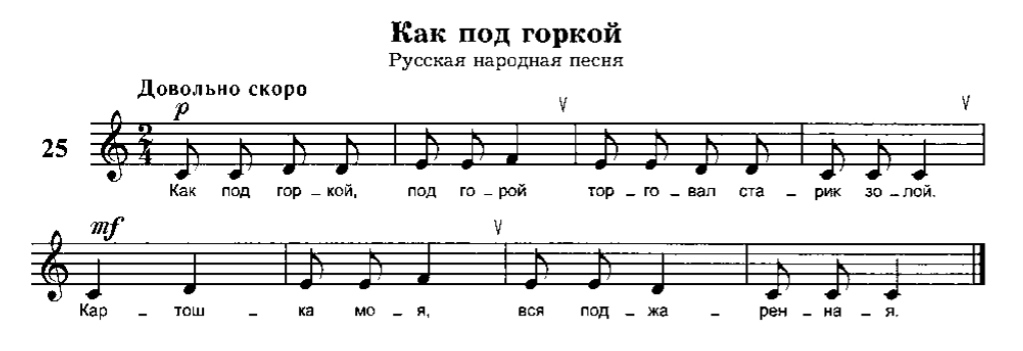 